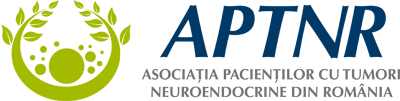 CONTRACT DE SPONSORIZAREnr._______din_____________Incheiat intre:1. ................................................................., cu sediul in ......................................................................, inmatriculata la Oficiul Registrului Comertului sub nr. …………………………., Cod Unic de Inregistrare …………………, cont bancar ………………………………………………, deschis la ........................................................................., reprezentata de …………….………………………… in calitate de Administrator, numita in continuare SPONSORsi 2. Asociatia Pacientilor cu Tumori Neuroendocrine din Romania, cu sediul în Bucureşti, Bld.Ghe.Magheru nr.29,ap.24A, sector 1, înscrisă în Registrul Special al Judecătoriei Sector 1 sub nr. 80/15.06.2010, având Codul de Înregistrare Fiscală   27095991 Cod IBAN; RO83BRDE445SV08119334450  deschis la B.R.D.Agentia Titulescu reprezentată prin Domnul Goran Virgil, în calitate de Preşedinte a Consiliului Director in calitate de BENEFICIAR I. OBIECTUL CONTRACTULUI Obiectul contractului il constituie sprijinul material acordat beneficiarului, de catre sponsor, in vederea desfasurarii activităţilor prevazute in statut;sprijin material pacientilor cu cancere rare Tumori Neuroendocrine pentru a avea acces la investigatii si tratament.. Activitatea este fără scop lucrativ si respectă obiectivele Asociatiei Pacientilor cu Tumori Neuroendocrine din Romania.  II. DURATA CONTRACTULUIPrezentul contract va intra în vigoare la data semnarii lui de către PARTI si va inceta la data de --------------------------------------------------III. VALOAREA CONTRACTULUI Valoarea prezentului contract este de ......................V. OBLIGATIILE SI DREPTURILE PARTILOR5.1 SPONSORUL se obligă:   a) sa predea produsele cit si mijloacele financiare care fac obiectul sponsorizarii în termenele şi condiţiile convenite prin contract;   b) să aduca la cunostinta publicului sponsorizarea intr-un mod care sa nu lezeze direct sau indirect activitatea sponsorizata, bunele moravuri sau ordinea si linistea publica;5.2. SPONSORUL are dreptul sa verifice daca Beneficiarul foloseste mijloacele financiare primite in temeiul prezentului contract conform destinatiei stipulate in acesta si sa solicite raspunderea Beneficiarului de indata ce constata incalcarea de catre acesta a obligatiilor asumate.5.3. BENEFICIARUL se obligă:   a) sa utilizeze produsele si mijloacele financiare puse la dispozitie de Sponsor numai in scopul precizat in prezentul contract   b) să aduca la cunostinta publicului sponsorizarea intr-un mod care sa nu lezeze direct sau indirect activitatea sponsorizata.   c) să afişeze şi să distribuie materiale publicitare furnizate de sponsor în cadrul manifestarilor organizate.VI. RASPUNDEREA CONTRACTUALAIn cazul neexecutarii cu rea-credinta a obligatiilor de catre parti, contractul se considera rezolvit de drept, fara punere in intarziere si fara indeplinirea altor formalitati, fara interventia instantei de judecata.VII. LITIGIIOrice neintelegeri izvorate din interpretarea si executarea prezentului contract vor fi solutionate de catre parti pe cale amiabila. In cazul nesolutionarii lor in acest mod, litigiile vor fi supuse instantelor judecatoresti competente.Orice modificari sau adaugari la prezentul contract se vor putea face numai prin acordul partilor si vor fi cuprinse intr-o anexa, parte integranta a prezentului contract.Prezentul contract a fost incheiat astazi ___________________, in doua exemplare originale, cate un exemplar pentru fiecare parte.SPONSOR 									BENEFICIAR                                                                                                         Presedinte,                                                                                                       Virgil Goran